					RESUME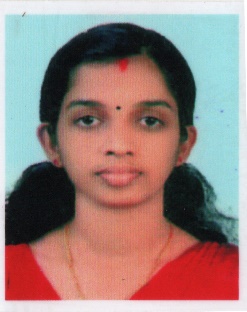 Arya V Nair							VettoorpurayidamThekkethukavala POPonkunnam, KottayamPin 686519Mob – 9747329355Email: aryaanooppnkm@gmail.comCareer Objective:To become professional by which I may put my expertise best for the satisfaction and development of the organization and thereby improving my knowledge and skills for higher tasks.Academic Chronicle:Additional Qualification: SET in ChemistryExperience:10 Years (2012-onwards) of PGT experience in CBSE School as Higher Secondary School Teacher Personal Information:Declaration:I   hereby   declare   that   the   information   furnished   above   is   true   to   the   best   of   my knowledge. I assure my service to your organization may be made remarkable by best use of my knowledge and caliber.Date: 22-04-2023						Arya V NairCourseInstitutionUniversityResultB.Ed. ChemistryST Thomas CollegeM G university87%MSc ChemistryST. Dominic’s CollegeM G university72%BSc ChemistrySVR NSS CollegeM G university88%HSEGovt.  HSSBoard of Higher Secondary80%S S L CSVR NSS HSBoard of Public Examination75%Date of Birth:13-08-1988Gender:FemaleLanguages Known:Malayalam, EnglishHobbies:Listening Music, Cooking